Crime Scene Investigation Project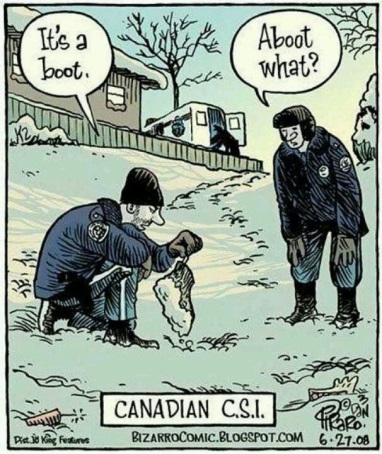 Crime Scene Investigation Project: RubricGroup members: ______________________________________________   Creating a Crime Scene - Crime Scene PlannerYour Mission: Create and Process a Crime SceneYour goal:Your team will have 10 minutes to set up, and 25 minutes to process your crime scene, including securing the scene, photographing evidence, interviewing witnesses and suspects and making an arrest. *Use notes from class, the textbook, and your own research to properly execute a crime scene investigation.Ten minutes will not be enough time to make evidence, so plan and prepare all roles and evidence ahead of time! Process:Decide ahead what type of crime you will imitate. Do research into what type of evidence might be found at the scene of such a crime; become experts about that crime in the areas of physical evidence (e.g. fingerprints, trace elements, blood, gunshot residue, and DNA). Each group member must be involved in all stages of the project, including planning the crime, making evidence, setting up the scene, and then “processing the scene.” This assignment will involve taking on roles of different professionals involved in criminal investigations and will end in the arrest of the accused.Decide on roles for the investigation before you present (decide who is in charge of each aspect of the investigation). Roles should include, but are not limited to: -Primary response officers (first police on the scene)-Detectives (investigate the scene and interview witnesses)-Sergeant (supervises the scene)-Forensics (photographs, collects evidence, sends evidence to the lab) Processing: It is important that during your investigation you take one step at a time and announce what it is you are doing/ thinking. This is the only way for those observing to understand your process. Pretend this is a play and remember your audience can only focus on one thing at a time.Once the “processing” begins, there should be an organized sequence of events that includes:- making sure there are no victims in need of emergency medical assistance- determining what crime has taken place- securing and surveying the scene- properly taking control of the scene- numbering and photographing the evidence- organizing the collection of evidence- demonstrating (verbally) knowledge about what the evidence likely tells us- properly collecting and labelling the evidenceI will be looking to make sure I see that the walkthrough of the scene and the collection of evidence take place in an organized manner. All evidence must be identified, photographed, tagged, and properly collected. Gloves must be worn; rulers must be used for perspective. I want to see that group members have a sound plan and presence during investigation.On the day you set up your crime scene: you must provide your teacher a “crime breakdown” envelope that includes:A description of your crime (what crime has been committed, and what events were involved in the lead-up to the crime?) *the plot A rationale/explanation (the evidence created and left at the scene (how your evidence reflects your crime) *list evidence on your crime scene plannerA sketch that shows that your scene was planned, and the position of evidence was deliberateAn explanation of the roles involved (both investigators and witnesses) *I want to know what each person’s role was in the planning and execution of this project!Remember: Your group must be prepared and organized to set up the scene. You will only have ten minutes to set up and 25 to process (and you will be timed). Everyone must have a role in both setting up and processing!- Your team must also clean up the crimeCategories:Level 4 (80-100%)Level 3 (70-79%)Level 2 - Level 1KU - Creating the Scene Evidence at scene is detailedand organized with regards totype of crime. Evidence is laidout realistically, it is relevantand good quality. Evidence at scene is detailedand organized with regards totype of crime. Evidence is laidout realistically; it is relevantand good quality. Evidence at scene is mostlydetailed and somewhatorganized with regards to typeof crime. Evidence is laid out somewhat realistically;it is mostly relevant andmoderate quality. Evidence at scene is notdetailed and somewhatdisorganized. Type of crime isnot clear. Evidence is laid outhaphazardly, it struggles to berelevant and is of poor quality.Thinking - Creating theScene & Analyzing the SceneThe team hasgiven original thought to theircrime scene.!Logical witness roles have been prepared.Proper interrogation techniques are performed.The team has given original thought to their crime and crime scene. Careful planning is evident and attention is paid to detail. Witness roles are logical, and  well scripted. Investigator has interrogation questions prepared which are effective and follow the four-stage approachThe team has put adequate thought and effort into their crime and crime scene.Witness roles are adequately prepared.Investigator poses questions in an adequate fashion that somewhat follow the four-stage approachThe team has put minimal thought end effort into their crime and crime scene.Witness roles lack preparation.Investigator has not prepared in advance and questions do not appear to follow a four-stage approachApplication - Analyzing theSceneCrime scene is processed effectively with regard to roles of individuals present and steps taken.Initial response to scene;secures and controls thescene; search technique andevidence collection. Crime scene is processed very effectively with regard to steps taken and roles executed.Crime scene is processed adequately with regard to steps taken and roles executed.Crime scene processing has several issues with regard to steps taken and roles executed.Communication - Analyzingthe SceneVerbal communication onscene is organized andefficient.Proper terminology is used.Crime scene package has been completed effectively and submitted on time Information is clearly conveyed and proper terminology is used throughout the processing.Crime scene package has been completed effectively and submitted on time.Information is adequately conveyed and terminology is used to an adequate degree.Crime scene package has been completed adequately and submitted on time.Information is conveyed in a manner that lacks clarity and understanding.  Proper terminology is seldom used.Crime scene package has been completed to a limited degree.Type of CrimeTime of DayTemperatureWeatherDescription/ placement/ What does it reveal?EvidenceEvidenceEvidenceEvidenceEvidenceEvidenceEvidenceEvidenceEvidenceEvidence